Сумська міська радаVІІ СКЛИКАННЯ LVIII СЕСІЯРІШЕННЯвід                   2020 року № -МРм. СумиРозглянувши звернення громадянки, надані документи, відповідно до протоколу засідання постійної комісії з питань архітектури, містобудування, регулювання земельних відносин, природокористування та екології Сумської міської ради від 27.02.2020 № 186, статей 12, 122 Земельного кодексу України, керуючись пунктом 34 частини першої статті 26 Закону України «Про місцеве самоврядування в Україні», Сумська міська рада  ВИРІШИЛА:Визнати таким, що втратив чинність, пункт № 5 додатку № 7 до рішення міської Ради народних депутатів від 26.06.1996 «Про передачу у приватну власність земельних ділянок» стосовно передачі в приватну власність Литвин Тетяні Григорівні земельної ділянки № 5/30, площею 0,0400 га для садівництва у садівницькому товаристві «Фрунзенець» у зв’язку неоформленням нею права власності на земельну ділянку та ураховуючи звернення Литвин Тетяни Григорівни.Сумський міський голова                                                                   О.М. ЛисенкоВиконавець: Клименко Ю.М.Ініціатор розгляду питання - постійна комісія з питань архітектури, містобудування, регулювання земельних відносин, природокористування та екології Сумської міської радиПроєкт рішення підготовлено департаментом забезпечення ресурсних платежів Сумської міської ради.Доповідач – департамент забезпечення ресурсних платежів Сумської міської ради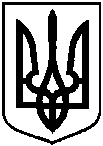 Проєктоприлюднено «__»_________2020 р.Про часткову втрату чинності рішення міської Ради народних депутатів від 26.06.1996                          «Про передачу у приватну власність земельних ділянок» 